OŚWIADCZENIE WNIOSKODAWCY DOTYCZĄCE PRIORYTETU 3/składa Pracodawca, który ubiega się o środki na kształcenie ustawiczne w ramach priorytetu 3/Oświadczam/y w imieniu swoim lub podmiotu, który reprezentuję/my, 
że pracownik:  …………………………..………*(Inicjały - pierwsza litera imienia oraz pierwsza litera nazwiska pracownika)wskazany do kształcenia w ramach Priorytetu nr 3 spełnia warunki dostępu do priorytetu 
tj.  **  w ciągu roku przed datą złożenia wniosku o dofinansowanie kosztów kształcenia      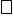        ustawicznego pracowników i pracodawców ze środków KFS, podjął pracę po przerwie              spowodowanej sprawowaniem opieki nad dzieckiem trwającej …………..***………………………………………………………………………………………………………………….………………………………………………………………………………………………………………….………………………………………………………………………………………………………….………………………………………………………………………………………………………………………….………………………………………………………………………………………………………………….………………………………………………………………………………………………………………….                                                                /uzasadnienie  potrzeby kształcenia/              lub  jest członkiem rodziny wielodzietnej oraz na dzień złożenia wniosku posiada Kartę Dużej             Rodziny bądź spełnia warunki jej posiadania.…………………………………..						……………………………………………../data/	/podpis i pieczęć Pracodawcy lub osoby uprawnionej do reprezentowania Pracodawcy/  *  niniejsze oświadczenie należy wypełnić osobno dla każdej osoby planowanej do objęcia wsparciem w ramach                  priorytetu 3**  właściwe zaznaczyć*** wskazać należy czas trwania przerwy oraz określić kompetencje, które uległy dezaktualizacji